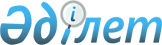 Жер қойнауын пайдалану құқығын беруге конкурстар өткізу жөнінде комиссия құру туралы
					
			Күшін жойған
			
			
		
					Қазақстан Республикасы Үкіметінің 2010 жылғы 29 қарашадағы № 1263 Қаулысы. Күші жойылды - Қазақстан Республикасы Үкіметінің 2015 жылғы 10 тамыздағы № 630 қаулысымен

      Ескерту. Күші жойылды - ҚР Үкіметінің 10.08.2015 № 630 қаулысымен (алғашқы ресми жарияланған күнінен кейін күнтізбелік он күн өткен соң қолданысқа енгізіледі).      «Жер қойнауы және жер қойнауын пайдалану туралы» Қазақстан Республикасының 2010 жылғы 24 маусымдағы Заңының 16-бабының 27) тармақшасына сәйкес Қазақстан Республикасының Үкіметі ҚАУЛЫ ЕТЕДІ:



      1. Осы қаулының 1-қосымшасына сәйкес құрамда Жер қойнауын пайдалану құқығын беруге конкурстар өткізу жөнінде комиссия құрылсын.



      2. Қоса беріліп отырған Жер қойнауын пайдалану құқығын беруге конкурстар өткізу жөніндегі комиссия туралы ереже бекітілсін.



      3. Осы қаулының 2-қосымшасына сәйкес Қазақстан Республикасы Үкіметінің кейбір шешімдерінің күші жойылды деп танылсын.



      4. Осы қаулы алғашқы ресми жарияланған күнінен бастап қолданысқа енгізіледі.      Қазақстан Республикасының

      Премьер-Министрі                               К. Мәсімов

Қазақстан Республикасы  

Үкіметінің       

2010 жылғы 29 қарашадағы 

№ 1263 қаулысына    

1-қосымша         

Жер қойнауын пайдалану құқығын беруге арналған конкурстарды

өткізу жөніндегі комиссияның құрамы      Ескерту. Құрамға өзгеріс енгізілді - ҚР Үкіметінің 29.11.2013 № 1277 қаулысымен.

      1. Қатты пайдалы қазбалар, жерасты сулары және емдік балшық мәселелері бойынша:Рау              - Қазақстан Республикасының Индустрия және

Альберт Павлович   жаңа технологиялар бірінші вице-министрі, төрағаЖақатаев         - Қазақстан Республикасы Индустрия және жаңа

Еркін Исаханұлы    технологиялар министрлігі Жер қойнауын

                   пайдалану департаментінің директоры, төрағаның

                   орынбасарыСыздыханова      - Қазақстан Республикасы Индустрия және жаңа

Толқын             технологиялар министрлігі Жер қойнауын пайдалану

Орынбайқызы        департаменті конкурстар және тікелей келіссөздер

                   ұйымдастыру басқармасының бастығы, хатшыАйтаев           - Қазақстан Республикасы Премьер-Министрінің

Ренат              Кеңсесі Индустриялық-инновациялық даму бөлімінің

Құрметжанұлы       меңгерушісіӨжкенов          - Қазақстан Республикасы Индустрия және жаңа

Болат Сұлтанұлы    технологиялар министрлігі Геология және жер

                   қойнауын пайдалану комитетінің төрағасыКарплюк          - Қазақстан Республикасы Индустрия және жаңа

Сергей Алексеевич  технологиялар министрлігінің Инвестициялар

                   комитеті төрағасының орынбасарыТаспихов         - Қазақстан Республикасы Индустрия және жаңа

Амангелді          технологиялар министрлігі Өнеркәсіп комитетінің

Сатыбалдыұлы       төрағасыЖақсыбаев        - Қазақстан Республикасы Экономикалық даму және

Бақыт Қалмырзаұлы  сауда министрлігінің Экономика салаларын дамыту

                   департаменті директорының міндетін атқарушыҚұдабаев         - Қазақстан Республикасы Қаржы министрлігінің Салық

Шафхат Серікұлы    комитеті мамандандырылған басқармасының бастығыТөрекелдиев      - Қазақстан Республикасы Қоршаған ортаны қорғау

Сүйіндік           министрлігінің Экологиялық реттеу және бақылау

Мырзахметұлы       комитеті төрағасының орынбасарыЕсенбаева        - Қазақстан Республикасы Әділет министрлігі Заңға

Әлия Өмірбекқызы   тәуелді актілер департаментінің сарапшысыЖергілікті атқарушы

органның өкілі

(объектінің аумақтық

тиесілілігіне қарай

шақырылады)

      2. Көмірсутек шикізаты мәселелері бойынша:Қарабалин        - Қазақстан Республикасының Мұнай және газ министрі,

Ұзақбай            төраға

СүлейменұлыАқшолақов        - Қазақстан Республикасының Мұнай және газ

Болат Оралұлы      вице-министрі, төрағаның орынбасарыАлдашев          - Қазақстан Республикасы Мұнай және газ министрлігі

Рүстем Ағыбайұлы   Жер қойнауын пайдалану келісім шарттары және

                   өнімді бөлу туралы келісімдер департаментінің

                   директоры, хатшыНұрабаев         - Қазақстан Республикасы Индустрия және жаңа

Базарбай Қанайұлы  технологиялар министрлігі Геология және жер

                   қойнауын пайдалану комитетінің төрағасыАйтаев           - Қазақстан Республикасы Премьер-Министрінің Кеңсесі

Ренат              Индустриялық-инновациялық даму бөлімінің

Құрметжанұлы       меңгерушісіҚұлмырзин        - Қазақстан Республикасы Мұнай және газ министрлігі

Қуандық            Мұнай өнеркәсібін дамыту департаментінің директоры

СағындықұлыТакиев           - Қазақстан Республикасы Экономика және бюджеттік

Мәди Төкешұлы      жоспарлау министрлігінің Салық және кеден саясаты

                   департаментінің директорыҚұдабаев         - Қазақстан Республикасы Қаржы министрлігінің Салық

Шафхат Серікұлы    комитеті мамандандырылған басқармасының бастығыТәутеев          - Қазақстан Республикасы Қоршаған орта және су

Әуесбек Зпашұлы    ресурстары министрлігінің Экологиялық реттеу және

                   бақылау комитеті төрағасының орынбасарыЖолдыбай         - Қазақстан Республикасы Әділет министрлігінің

Мақсат Орынбекұлы  Мемлекеттің мүліктік құқықтарын қорғау

                   департаментінің директорыЖергілікті атқарушы

органның өкілі

(объектінің аумақтық

тиесілілігіне қарай

шақырылады)

Қазақстан Республикасы  

Үкіметінің        

2010 жылғы 29 қарашадағы 

№ 1263 қаулысымен    

бекітілген        

Жер қойнауы пайдалану құқығын беруге арналған конкурстарды

өткізу жөніндегі комиссия туралы ереже 

1. Жалпы ережелер

      1. Осы Ереже Жер қойнауын пайдалану құқығын беруге арналған конкурстарды өткізу жөніндегі комиссияның (бұдан әрі - Комиссия) міндеттерін, функцияларын, құқықтары мен жұмыс тәртібін анықтайды.



      2. Комиссия Қазақстан Республикасының жер қойнауы және жер қойнауын пайдалану туралы заңнамасына сәйкес кең таралғандарын қоспағанда, пайдалы қазбаларға қатысты жер қойнауын пайдалану құқығын беру үшін конкурс өткізу және оның жеңімпазын айқындау мақсатында құрылған тұрақты жұмыс істейтін алқалы орган.



      3. Комиссия өз қызметінде Қазақстан Республикасының Конституциясын, Қазақстан Республикасының заңнамалық актілерін, Қазақстан Республикасының өзге нормативтік құқықтық актілерін, сондай-ақ осы Ережені басшылыққа алады.



      4. Жер қойнауын пайдалану құқығын беруге арналған конкурс өткізілетін пайдалы қазбалардың түрлеріне қарай Комиссияның екі құрамы болады:



      1) қатты пайдалы қазбалар, жерасты сулары және емдік балшық мәселелері бойынша;



      2) көмірсутек шикізаты мәселелері бойынша. 

2. Комиссияның міндеттері, функциялары мен құқықтары

      5. Комиссияның негізгі міндеттері:



      1) кең таралғандарын қоспағанда, пайдалы қазбаларды барлауға, өндіруге, бірлескен барлау мен өндіруге жер қойнауын пайдалану құқығын алуға конкурстық ұсыныстарды қарау және бағалау;



      2) кең таралғандарын қоспағанда, пайдалы қазбаларды барлауға, өндіруге, бірлескен барлау мен өндіруге жер қойнауын пайдалану құқығын беруге арналған конкурсқа қатысушылардың ішінен жеңімпазды анықтау болып табылады.



      6. Комиссияның функциялары:



      1) конкурстық ұсыныстардың уақтылы және сапалы қаралуын қамтамасыз ету;



      2) ұсынылған конкурстық ұсыныстарды объективті және жан-жақты бағалау болып табылады.



      7. Жер қойнауын пайдалану құқығын беруге арналған конкурстарды өткізу жөніндегі комиссияның құқықтары:



      1) конкурсқа қатысу үшін тапсырылған конкурстық ұсыныстарды бағалауға, салыстыруға;



      2) конкурс жеңімпазын анықтауға;



      3) «Жер қойнауы және жер қойнауын пайдалану туралы» Қазақстан Республикасының 2010 жылғы 24 маусымдағы Заңында (бұдан әрі - Заң) белгіленген негіздер бойынша конкурсты өтпеген деп тануға;



      4) мемлекеттік органдардан, ұйымдардан, өзге адамдардан қажетті ақпаратты сұратуға;



      5) отырыстарда Комиссия мүшелерін, мемлекеттік органдардың, ұйымдардың өкілдерін, өзге де адамдарды тыңдауға;



      6) Заңда белгіленген негіздер бойынша конкурстық ұсынысты кейінге қалдыруға;



      7) қажет болған кезде тиісті салалардағы мамандардың ішінен сарапшыларды тартуға;



      8) Қазақстан Республикасының заңнамасында көзделген өзге де құқықтарды жүзеге асыруға құқығы бар. 

3. Комиссияның жұмыс тәртібі

      8. Комиссияны төраға басқарады. Төраға болмаған кезде оның функцияларын орынбасары орындайды.



      9. Комиссия жұмысын ұйымдық-техникалық қамтамасыз етуді Комиссияның жұмыс органы жүзеге асырады.



      10. Комиссияның жұмыс органы функцияларын мына құзыретті органдар жүзеге асырады:

      кең таралғандарын қоспағанда, қатты пайдалы қазбалар мен жерасты сулары бөлігінде - Қазақстан Республикасы Индустрия және жаңа технологиялар министрлігі;

      көмірсутек шикізаты бөлігінде — Қазақстан Республикасы Мұнай және газ министрлігі.



      11. Комиссия хатшысы конкурстық ұсыныстарды қабылдау мерзімі аяқталғаннан кейін бес күнтізбелік күн ішінде бұл туралы жер қойнауын пайдалану объектісі мен өтініш берушілер тізімін көрсете отырып, Комиссия төрағасын, ал ол болмаған кезде төрағаның орынбасарын хабардар етеді.



      12. Комиссия төрағасы, ал ол болмаған кезде төрағаның орынбасары Комиссияның конкурстық ұсыныстар салынған пакеттерді ашу бойынша отырысы болатын күн, орын және уақыт туралы шешім қабылдайды.



      13. Комиссия отырыстары оған комиссия мүшелері жалпы санының кемінде үштен екісі қатысса, заңды деп саналады.



      14. Комиссияның конкурстық ұсыныстар салынған пакеттерді ашу бойынша отырысында Комиссия хатшысы отырыстың әрбір қатысушы Комиссия мүшесіне конкурстық ұсыныстар көшірмесі салынған пакеттің бір данасын береді.



      15. Комиссия мүшелерінің жай көпшілігі қатысқан кезде, Комиссия конкурстық ұсыныстар салынған пакеттерді ашады.



      16. Комиссия мүшелері конкурстық ұсыныстар көшірмесі салынған пакетті алғаннан кейін өз бетімен ашады.



      17. Комиссияның хатшысы осы Ереженің 1-қосымшасына сәйкес конкурстық ұсыныстар салынған пакеттерді ашу хаттамасын ресімдейді.



      18. Конкурстық ұсыныстар салынған пакеттерді ашу хаттамасына комиссияның отырысқа қатысқан барлық мүшелері қол қояды.



      19. Хаттамаға қол қойылғаннан кейін Комиссия төрағасы, ал ол болмаған кезде төрағаның орынбасары жер қойнауын пайдалану құқығын беруге арналған конкурстың жеңімпазын анықтау бойынша Комиссияның отырысы болатын күнді, уақытты және орынды белгілейді.



      20. Комиссия мүшелерінің алынған конкурстық ұсыныстарды зерделеу нәтижелері бойынша Комиссияның қатысып отырған әрбір мүшесі қаралған жер қойнауын пайдалану объектілері бойынша осы Ереженің 2-қосымшасына сәйкес нысан бойынша дауыс беру парақтарын толтырады және Комиссияның хатшысына жер қойнауын пайдалану құқығын беруге арналған конкурстың жеңімпазын анықтау бойынша комиссия отырысы өтетін күнге дейін бір жұмыс күнінен кешіктірмей жолдайды.



      21. Комиссия шешімі дауыс берушілер санының көпшілігінің дауыс беру парағы негізінде қабылданады.



      22. Жер қойнауын пайдалану құқығын беруге арналған конкурстың жеңімпазын анықтау бойынша Комиссия отырысы аяқталғаннан кейін Комиссияның хатшысы осы Ереженің 3-қосымшасына сәйкес нысан бойынша конкурс қорытындысы хаттамасын ресімдейді, оған Комиссияның отырысқа қатысқан барлық мүшелері қол қояды.



      23. Егер конкурсқа қатысушы дауыс берген Комиссия мүшелері санының жартысынан артығының дауысын алмаған жағдайда, неғұрлым көп дауыс алған екі өтініш беруші бойынша қайтадан дауыс беру өткізіледі.



      24. Қайта дауыс берген жағдайда, Комиссия мүшелерінің дауыстары тең болса, төрағаның дауысы шешуші болып саналады.



      25. Конкурсты өткізуші құзыретті орган конкурстың нәтижелерін ресми баспа басылымында бір уақытта қазақ және орыс тілдерінде, сондай-ақ құзыретті органның ресми интернет-ресурсында жариялайды.



      26. Конкурстың қорытындыларын шығару мерзімі конкурстық ұсыныстарды беру мерзімі аяқталған күннен бастап он бес күннен аспауға тиіс.

      Көрсетілген мерзім Комиссияның шешімі бойынша, бірақ бір айдан аспайтын уақытқа ұзартылуы мүмкін.



      27. Комиссия конкурсты өтпеді деп тану туралы шешім қабылдаған жағдайда Комиссия хатшысы Комиссияның отырысқа қатысқан мүшелері қол қоятын тиісті хаттаманы ресімдейді.



      28. Комиссияның конкурсты өтпеді деп тану туралы шешімі конкурсқа жіберілген барлық қатысушыларға, ресми баспа басылымында бір уақытта қазақ және орыс тілдерінде, сондай-ақ конкурсты өткізетін мемлекеттік органның ресми интернет-ресурсында жариялану арқылы хабарланады.



      29. Конкурсқа қатысушылар конкурс қорытындыларына Қазақстан Республикасының заңнамасында белгіленген тәртіппен шағымдануы мүмкін. 

4. Комиссия қызметінің тоқтатылуы

      30. Комиссия Қазақстан Республикасы Үкіметінің шешімі негізінде өз қызметін тоқтатады.

Жер қойнауын пайдалану құқығын  

беруге арналған конкурстарды   

өткізу жөніндегі комиссия туралы 

ережеге             

1-қосымша             

Қазақстан Республикасында жер қойнауын пайдалану құқығын

алуға конкурстық ұсыныстар салынған пакеттерді ашу

хаттамасыАстана қ.                             ______ жылғы «___» ___________Конкурстық комиссия мынадай құрамда:

төраға (төрағаның орынбасары) ______________________________________

                                             (аты-жөні)Конкурстық комиссия мүшелері:      ______________________________________________________________

      (конкурстық ұсыныстарды ашуға қатысқан төрағаның орынбасарларын қоса алғанда, конкурстық комиссия мүшелерінің аты-жөні)конкурстық ұсыныстар салынған пакеттерді ашу рәсімін жүргізді.

      Конкурстық ұсыныстарды мына өтініш берушілер белгіленген мерзімде ұсынды:1. _________________________________________________________ бойынша

   (конкурсқа қойылған жер қойнауы учаскесінің (блогының) атауы)1) ________________________________________________________________;

                    (өтініш берушінің атауы)

2) ________________________________________________________________;

                    (өтініш берушінің атауы)

2. _________________________________________________________ бойынша

   (конкурсқа қойылған жер қойнауы учаскесінің (блогының) атауы)

1) ________________________________________________________________;

                    (өтініш берушінің атауы)

2) ________________________________________________________________;

                    (өтініш берушінің атауы)Конкурстық комиссия төрағасы

Конкурстық комиссия мүшелері

Жер қойнауын пайдалану құқығын  

беруге арналған конкурстарды   

өткізу жөніндегі комиссия туралы 

ережеге             

2-қосымша             

Дауыс беру парағы_____________   _____________________________________

(қолы, күні)      (конкурстық комиссия мүшесінің аты-жөні)

Жер қойнауын пайдалану құқығын  

беруге арналған конкурстарды   

өткізу жөніндегі комиссия туралы 

ережеге             

3-қосымша             

Жер қойнауын пайдалану құқығын алуға конкурс

қорытындыларының хаттамасыАстана қ.                             ______ жылғы «___» ___________Конкурстық комиссия мынадай құрамда:

төраға (төрағаның орынбасары) ______________________________________

                                             (аты-жөні)Конкурстық комиссия мүшелері:      ______________________________________________________________

      (конкурстық ұсыныстарды ашуға қатысқан төрағаның орынбасарларын қоса алғанда, конкурстық комиссия мүшелерінің аты-жөні)ұсынылған конкурстық ұсыныстар бойынша дауыс беру нәтижесінде (дауыс беру парақтары қоса берілген) ШЕШТІ:

      1. жер қойнауын пайдалану құқығын алуға конкурстың жеңімпазы болып:1. _________________________________________________________ бойынша

   (конкурсқа қойылған жер қойнауы учаскесінің (блогының) атауы)

   __________________________________________________________;

                 (жеңімпаздың (аты-жөні) атауы)2. _________________________________________________________ бойынша

   (конкурсқа қойылған жер қойнауы учаскесінің (блогының) атауы)

   _______________________________________________________ танылсын.

                (жеңімпаздың (аты-жөні) атауы)      2. Құзыретті орган ресми баспасөз органында конкурстың қорытындыларын жарияласын.

      3. Құзыретті орган белгіленген тәртіппен конкурстың жеңімпаздарымен келісімшарттар жасасын.

      4. Мына объектілер бойынша неғұрлым көп дауыс алған екі өтініш беруші бойынша қайтадан дауыс беру өткізілсін:

   _________________________________________________________

   (конкурсқа қойылған жер қойнауы учаскесінің (блогының) атауы)

1) __________________________________________________________;

                 (өтініш берушінің атауы)

2) __________________________________________________________;

                 (өтініш берушінің атауы)5. _________________________________________________________ бойынша

   (конкурсқа қойылған кен учаскесінің (блогының) атауы)

   _________________________________________________________

            (конкурс өткізілмеген деп тану негіздері)

конкурс өткізілмеген* деп танылсын.Конкурстық комиссия төрағасы

Конкурстық комиссия мүшелеріЕскертпе: * - «Жер қойнауы және жер қойнауын пайдалану туралы» Қазақстан Республикасының 2010 жылғы 24 маусымдағы Заңында көзделген негіздер бойынша конкурс өтпеді деп танылған жағдайда толтырылады.

Қазақстан Республикасы  

Үкіметінің        

2010 жылғы 29 қарашадағы 

№ 1263 қаулысына    

2-қосымша        

Қазақстан Республикасы Үкіметінің күші жойылған кейбір

шешімдерінің тізбесі

      1. «Қазақстан Республикасында жер қойнауын пайдалану құқығын алуға инвестициялық бағдарламалардың конкурстарын өткізу жөніндегі комиссия туралы ережені бекіту туралы» Қазақстан Республикасы Үкіметінің 2003 жылғы 13 ақпандағы № 158 қаулысы (Қазақстан Республикасының ПҮАЖ-ы, 2003 ж., № 8, 82-құжат).



      2. «Жер қойнауын пайдалану құқығын алуға конкурстар өткізу жөніндегі комиссия құру туралы» Қазақстан Республикасы Үкіметінің 2006 жылғы 2 наурыздағы № 145 қаулысы.



      3. «Қазақстан Республикасы Үкіметінің 2006 жылғы 2 наурыздағы № 145 қаулысына өзгерістер енгізу туралы» Қазақстан Республикасы Үкіметінің 2006 жылғы 25 қыркүйектегі № 907 қаулысы.



      4. «Қазақстан Республикасы Үкіметінің 2006 жылы 2 наурыздағы № 145 қаулысына өзгерістер енгізу туралы» Қазақстан Республикасы Үкіметінің 2007 жылғы 9 қазандағы № 920 қаулысы.



      5. «Қазақстан Республикасы Үкіметінің 2006 жылғы 2 наурыздағы № 145 қаулысына өзгерістер мен толықтырулар енгізу туралы» Қазақстан Республикасы Үкіметінің 2008 жылғы 24 сәуірдегі № 384 қаулысы.



      6. «Қазақстан Республикасы Үкіметінің 2005 жылғы 29 шілдедегі № 789 және 2006 жылғы 2 наурыздағы № 145 қаулыларына өзгерістер енгізу туралы» Қазақстан Республикасы Үкіметінің 2008 жылғы 20 желтоқсандағы № 1190 қаулысының 1-тармағының 2) тармақшасы.



      7. «Қазақстан Республикасы Үкіметінің 2005 жылғы 29 шілдедегі № 789 және 2006 жылғы 2 наурыздағы № 145 қаулыларына өзгерістер енгізу туралы» Қазақстан Республикасы Үкіметінің 2009 жылғы 8 маусымдағы № 855 қаулысының 1-тармағының 2) тармақшасы.
					© 2012. Қазақстан Республикасы Әділет министрлігінің «Қазақстан Республикасының Заңнама және құқықтық ақпарат институты» ШЖҚ РМК
				Р/с

№Жер қойнауы учаскесінің атауы, жер қойнауын пайдалану құқығының түрі, пайдалы қазба түріКонкурсқа қатысушы жеңімпаздың атауы1.2.3.4.5.6.7.8.9.10.11.12.13.14.